Р  О  Д  Н  О  ЙХУТОРОК         № 3  от 30 марта  2018 годаИНФОРМАЦИОННЫЙ ЛИСТ МАНОЙЛИНСКОГО СЕЛЬСКОГО ПОСЕЛЕНИЯИЗДАЕТСЯ С ЯНВАРЯ 2010 ГОДА. ВЫХОДИТ 1 РАЗ В МЕСЯЦ  (тираж 150 экземпляров)    ПОЗДРАВЛЕНИЯ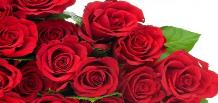 Демьяненко Светлана ЮрьевнаКадесникова Алина НиколаевнаАдминистрация Манойлинского сельского поселенияПоздравляет Вас с 18 - летием!18 лет – исходная точка, 
Начало жизни взрослой. 
Это в главе новой строчка 
И очень много вопросов. 
Это крылья за спиною, 
Воздуха морозного глоток. 
В любовь, как в омут с головою, 
В мир неизведанный порог. 
18 – это жизнь на пределе, 
Время ошибок и проб. 
Красота и свет в здоровом теле, 
Небывалых чувств калейдоскоп. 
Это время самоутвержденья, 
Время планов, безрассудства и побед. 
Поздравляем Вас с Днем рожденья! 
И желаем жить всю жизнь без бед.  
Ойченаш Ирина НиколаевнаМанойлин Евгений ГеннадьевичСайтимов Дмитрий СергеевичАдминистрация Манойлинского сельского поселенияПоздравляет Вас с 20 - летием!20 лет, впереди вся дорога,
И её Вам нужно пройти.
Повидать предстоит ещё много,
Своё место под солнцем найти.
Путь Ваш будет пускай без препятствий,
Ровным, гладким, словно стекло.
Мы желаем Вам много странствий,
В жизни чтоб непременно везло.Зибрева Елена ГеоргиевнаАдминистрация Манойлинского сельского поселенияПоздравляет Вас с 55 - летием!Из самых значительных, радостных дат,Прекрасней всех эта, ведь Вам… 55.Сердечно поздравить приятно Вас с ней,Удач пожелать, и особенных дней!Пусть в жизни все будет отлично у Вас,Всегда окружают друзья, как сейчас,Сбываются планы, ждет много побед!Желаем счастливых и радостных лет!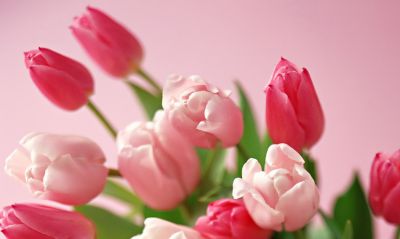 Милые женщины!
Поздравляю вас с самым светлым праздником - с Международным женским днем 8 марта!
Этот долгожданный праздник весны - праздник красоты и очарования, это ваш праздник, милые женщины. Именно вы даете возможность нам, мужчинам, познать такие вечные ценности как вера, надежда, любовь. Все самое лучшее и доброе мы связываем с вами: нежность, тепло дома, красоту и верность. Вы поддерживаете нас в трудную минуту.
Желаем вам, чтобы в вашей жизни было как можно больше светлых дней. Пусть вас всегда окружают только дорогие, близкие, любящие люди, пусть дети радуют вас своими успехами, а мужчины - вниманием. Крепкого вам здоровья, моря цветов и улыбок, радости и света на долгие - долгие годы!
Глава Манойлинскогосельского поселения                                                                                          С.В. Литвиненко
«Хороши на все времена»      8 марта   в нашем доме культуры собрались женщины, девушки нашего хутора на развлекательную программу. Во время всей программы звучали песни, шутки, смех.      Присутствующие мужчины поздравили всех женщин стихами, принимали участие в веселых конкурсах.      Все участники были награждены памятными призами.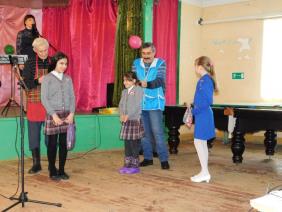 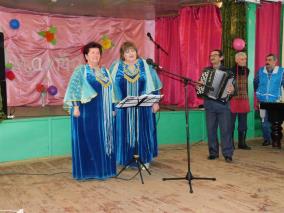 Памятка «Экстремизм и терроризм»Что такое экстремизмТакому понятию, как экстремизм, дано множество определений (как научных, так и юридических). Несмотря на то что данная проблема у всех на устах, единый термин так и не был сформулирован. Так, например, большим толковым словарем экстремизм трактуется, как склонность к крайним мерам и взглядам. Тем не менее, ученые сходятся на том, что такое определение является весьма размытым. Упор должен быть сделан именно на совершение противоправных действий.

На вопрос о том, что такое экстремизм, доктор Колеман и доктор Бартоли отвечают несколько иначе. Они считают, что это деятельность человека, далекая от общепринятых норм, приверженность жестким формам разрешения конфликта. Тем не менее и здесь есть некоторые загвоздки. Основная трудность состоит в определении общепринятых норм, ведь для каждого государства и общества они могут существенно отличаться.Факторы молодежного экстремизмаБорьба с международным экстремизмом подразумевает в первую очередь работу с молодежью как с наиболее уязвимой категорией граждан. Для того чтобы деятельность была эффективной, нужно понимать, откуда у юных людей берутся подобные идеи. Так, среди факторов молодежного экстремизма стоит особенно отметить:влияние родителей, которые отличаются радикальными убеждениями;влияние группы сверстников, которые являются приверженцами экстремистских взглядов;влияние авторитетных лиц, находящихся в кругу общения подростка (преподавателей, руководителей спортивных или творческих секций, лидеров молодежных организаций и т. д.);стресс, повлекший за собой дезинтеграцию в обществе;собственные представления и моральные установки;личностные психологические особенности (агрессивность, внушаемость);психическое напряжение.Терроризм - это, наверное, самое страшное деяние, которое совершают люди. В результате терроризма страдают люди, которые ни в чём не были виноваты. Терроризм во всех его формах и проявлениях представляет собой одну из самых серьезных угроз миру и безопасности. Любые акты терроризма являются не имеющими оправдания преступлениями, независимо от их мотивации, когда бы и кем бы они ни совершались. Терроризм - это одно из ужасных преступлений, так как высшей ценность, общество ставит жизнь человека, а терроризм заключается в том, что его целью становятся жизни гражданского населения. Но самое страшное, что террористы не останавливаются и перед тем, что, ради достижения своих целей, готовы лишить жизни детей. Именно поэтому терроризм - это преступление не имеющее оправдание, преступление, за которое необходимо наказывать со всей суровостью закона. ВЫПИСКА ИЗ ПРАВИЛ БЛАГОУСТРОЙСТВА И ОЗЕЛЕНЕНИЯ ТЕРРИТОРИИ МАНОЙЛИНСКОГО СЕЛЬСКОГО ПОСЕЛЕНИЯ КЛЕТСКОГО МУНИЦИПАЛЬНОГО РАЙОНА ВОЛГОГРАДСКОЙ ОБЛАСТИВ соответствии с решением Совета депутатов Манойлинского сельского поселения от 04.12.2015 г. № 30/3 «Об утверждении Правил благоустройства и озеленения территории Манойлинского сельского поселения Клетского муниципального района Волгоградской области»: п.5 п.п.5.4. Запрещается:- сорить на улицах, площадях, на пляжах и других общественных местах;- выливать ЖБО на территории дворов и на улицах, использовать для этого колодцы водостоков ливневой канализации, а также пользоваться поглощающими ямами и закапывать нечистоты в землю;- сбрасывание в водные объекты и захоронение в них производственных, бытовых и других отходов;- осуществлять сброс в водные объекты не очищенных и не обезвреженных в соответствии с установленными нормативами сточных вод;-  при производстве строительных и ремонтных работ откачивать воду на проезжую часть улиц и тротуары;- разводить костры, сжигать промышленные и бытовые отходы, мусор, листья, обрезки деревьев на улицах, площадях, скверах, на бульварах и во дворах, а также сжигать мусор в контейнерах;-  содержать домашних животных с нарушением действующих Правил содержания собак и кошек;- ставить и производить транспортных средств на газонах, детских и спортивных площадках дворов жилых домов и других не отведенных для этого местах; - мыть посуду, автомашины, коляски, стирать белье у водозаборных колонок, в местах общественного пользования;- содержать в открытом и (или) разрушенном состоянии трубы, тепловые камеры, колодцы, люки, дождеприемные решетки и другие инженерные коммуникации;- производить вырубку деревьев, кустарников, сносить ограждения, подпорные стенки без специального разрешения;- содержать в неисправном и антисанитарном состоянии фасады зданий, инженерные сооружения, павильоны, палатки, киоски, ограждения, малые архитектурные формы, подпорные стенки, отмостки, опоры, заборы, и пр.- складировать и хранить за пределами домовладений на улицах и проездах мусор, строительные материалы, песок, дрова, опилки, металлолом, навоз, автотракторную и иную технику и прочие предметы и материалы более 10 дней;- размещать вывозимый из домовладений грунт, строительный и прочий мусор в местах, для этого не предназначенных.Администрация Манойлинского сельского поселенияАДМИНИСТРАЦИЯ  МАНОЙЛИНСКОГОСЕЛЬСКОГО ПОСЕЛЕНИЯ КЛЕТСКОГО МУНИЦИПАЛЬНОГО РАЙОНА  ВОЛГОГРАДСКОЙ  ОБЛАСТИ403583,  х.Манойлин, ул.Школьная, д. 9. тел/факс 8-84466 4-56-46 ОКПО 4126637р/счет 40204810800000000339 в Отделение ВолгоградИНН/ КПП 3412301348/341201001            ПОСТАНОВЛЕНИЕот 28 февраля 2018 года   № 25О мерах по подготовке и проведении мероприятий по безаварийному пропуску  весеннего половодья (паводков) на территории Манойлинского сельского поселения Клетского муниципального района  Волгоградской области в 2018  году                В целях уменьшения риска возникновения чрезвычайных ситуаций, смягчения их последствий, снижения возможного ущерба, обеспечения безопасности населения и устойчивого функционирования объектов экономики в период весеннего половодья в 2018 годуПОСТАНОВЛЯЮ:Создать противопаводковую комиссию в составе:Литвиненко С.В.              – глава Манойлинского сельского поселения,                                                                          председатель комиссииМожарова Е.Н.               – специалист администрации Манойлинского                                                            сельского поселения, заместитель председателя комиссииСташков А.М.                     – председатель ТОС «Манойлинский»,                                                                           член комиссии /по согласованию/Абдулхажиев А.А.              – председатель ТОС «Майорвский»,                                                   член комиссии /по согласованию/Джунскалиев Д.З.               – председатель СПК «Терновский»,                                                                            член комиссии /по согласованию/Пикалов С.В.                       – председатель ОНТ «Манойлинское»,                                                   член комиссии /по согласованию/Литвиненко Н.Н.                   – заведующий Манойлинской ВА,                                                                            член комиссии /по согласованию/Сазонов П.Д.                       – участковый уполномоченный полиции,                                                     член комиссии /по согласованию/Утвердить план по подготовке к паводкоопасному сезону и пропуску весеннего половодья и паводков 2018 года на территории Манойлинского сельского поселения Клетского муниципального района Волгоградской области, согласно приложению 1.Для обеспечения работы по эвакуации населения и сельскохозяйственных животных с районов возможного затопления выделить силы и средства Манойлинского сельского поселения, согласно приложению 2.Специалисту администрации Манойлинского сельского поселения Можаровой Е.Н., председателям ТОС «Манойлинский» Сташкову А.М., председателю ТОС «Майоровский» Абдулхажиеву А.А. заблаговременно предупредить население, проживающее в пойме р. Крепкая, о предстоящем подтоплении.Заведующему Манойлинской ВА Литвиненко Н.Н. иметь необходимый запас медицинских препаратов для оказания своевременной медицинской помощи населению в районах возможного затопления.Участковому уполномоченному полиции Сазонову П.Д.. организовать охрану объектов в случае вынужденной эвакуации населения.Контроль за исполнением настоящего постановления оставляю за собой.Глава Манойлинскогосельского поселения                                                                                       С.В. ЛитвиненкоП А М Я Т К А КАК ПОДГОТОВИТЬСЯ К НАВОДНЕНИЮ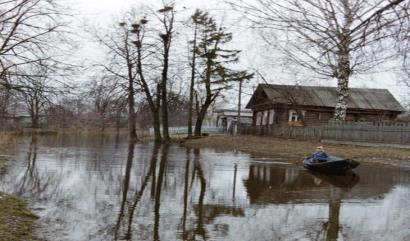  Если Ваш район часто страдает от наводнений, изучите и запомните границы возможного затопления, а также возвышенные, редко затапливаемые места, расположенные в непосредственной близости от мест проживания, кратчайшие пути движения к ним. Ознакомьте членов семьи с правилами поведения при организованной и индивидуальной эвакуации, а также в случае внезапно и бурно развивающегося наводнения. Запомните места хранения лодок, плотов и строительных материалов для их изготовления. Заранее составьте перечень документов, имущества и медикаментов, вывозимых при эвакуации. Уложите в специальный чемодан или рюкзак ценности, необходимые теплые вещи, запас продуктов, воды и медикаменты. КАК ДЕЙСТВОВАТЬ ВО ВРЕМЯ НАВОДНЕНИЯ  По сигналу оповещения об угрозе наводнения и об эвакуации безотлагательно, в установленном порядке выходите (выезжайте) из опасной зоны возможного катастрофического затопления в назначенный безопасный район или на возвышенные участки местности, захватив с собой документы, ценности, необходимые вещи и двухсуточный запас непортящихся продуктов питания. В конечном пункте эвакуации зарегистрируйтесь.            Перед уходом из дома выключите электричество и газ, погасите огонь в отопительных печах, закрепите все плавучие предметы, находящиеся вне зданий, или разместите их в подсобных помещениях. Если позволяет время, ценные домашние вещи переместите на верхние этажи или на чердак жилого дома. Закройте окна и двери, при необходимости и наличии времени забейте снаружи досками (щитами) окна и двери первых этажей. При отсутствии организованной эвакуации, до прибытия помощи или спада воды, находитесь на верхних этажах и крышах зданий, на деревьях или других возвышающихся предметах. При этом постоянно подавайте сигнал бедствия: днем – вывешиванием или размахиванием хорошо видимым полотнищем, подбитым к древку, а в темное время – световым сигналом и периодически голосом. При подходе спасателей спокойно, без паники и суеты, с соблюдением мер предосторожности, переходите в плавательное средство. При этом неукоснительно соблюдайте требования спасателей, не допускайте перегрузки плавсредств. Во время движения не покидайте установленных мест, не садитесь на борта, строго выполняйте требования экипажа. Самостоятельно выбираться из затопленного района рекомендуется только при наличии таких серьезных причин, как необходимость оказания медицинской помощи пострадавшим, продолжающийся подъем уровня воды при угрозе затопления верхних этажей (чердака). При этом необходимо иметь надежное плавательное средство и знать направление движения. В ходе самостоятельного выдвижения не прекращайте подавать сигнал бедствия. Оказывайте помощь людям, плывущим в воде и утопающим!ЕСЛИ ТОНЕТ ЧЕЛОВЕК      Бросьте тонущему человеку плавающий предмет, ободрите его, позовите помощь. Добираясь до пострадавшего вплавь учтите течение реки. Если тонущий не контролирует свои действия, подплывите к нему сзади и, захватив его за волосы, буксируйте к берегу. КАК ДЕЙСТВОВАТЬ ПОСЛЕ НАВОДНЕНИЯ      Перед тем, как войти в здание проверьте, не угрожает ли оно обрушением или падением какого-либо предмета. Проветрите здание (для удаления накопившихся газов). Не включайте электроосвещение, не пользуйтесь источниками открытого огня, не зажигайте спичек до полного проветривания помещения и проверки исправности системы газоснабжения. Проверьте исправность электропроводки, трубопроводов газоснабжения, водопровода и канализации. Не пользуйтесь ими до тех пор, пока не убедитесь в их исправности с помощью специалистов. Для просушивания помещений откройте все двери и окна, уберите грязь с пола и стен, откачайте воду из подвалов. Не употребляйте пищевые продукты, которые были в контакте с водой. Организуйте очистку колодцев от нанесенной грязи и удалите из них воду. П А М Я Т К АПРАВИЛА ПОВЕДЕНИЯ ПРИ ПАВОДКЕ, НАВОДНЕНИИ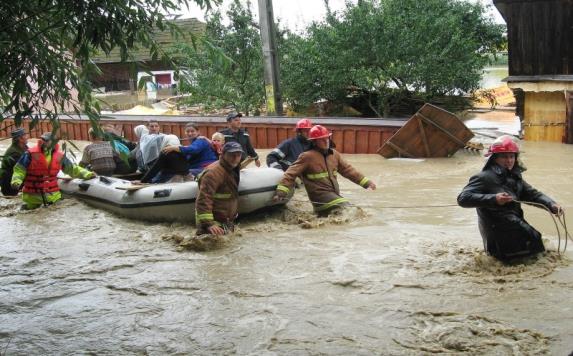 КАК ДЕЙСТВОВАТЬ ВО ВРЕМЯ ПАВОДКА, НАВОДНЕНИЯ· Внимательно слушайте информацию о чрезвычайной ситуации и инструкции о порядке действий, не пользуйтесь без необходимости телефоном, чтобы он был свободным для связи с вами. 
· Сохраняйте спокойствие, предупредите соседей, окажите помощь инвалидам, детям и людям преклонного возраста. 
· Узнайте в местных органах государственной власти и местного самоуправления место сбора жителей для эвакуации и готовьтесь к ней. 
· Подготовьте документы, одежду, самые необходимые вещи, запас продуктов питания на несколько дней, медикаменты. Сложите всё в чемодан. Документы сохраняйте в водонепроницаемом пакете. 
· Разъедините все потребители электрического тока от электросети, выключите газ. 
· Перенесите ценные вещи и продовольствие на верхние этажи или поднимите на верхние полки. 
· Перегоните скот, который есть в вашем хозяйстве, на возвышенную местность. ДЕЙСТВИЯ В ЗОНЕ ВНЕЗАПНОГО ЗАТОПЛЕНИЯ ВО ВРЕМЯ НАВОДНЕНИЯ, ПАВОДКА:· Сохраняйте спокойствие, не паникуйте. 
· Быстро соберите необходимые документы, ценности, лекарства, продукты и прочие необходимые вещи. 
· Окажите помощь детям, инвалидам и людям преклонного возраста. Они подлежат эвакуации в первую очередь. 
· По возможности немедленно оставьте зону затопления. 
· Перед выходом из дома отключите электро- и газоснабжение, погасите огонь в печах. Закройте окна и двери, если есть время - закройте окна и двери первого этажа досками (щитами). 
· Отворите хлев - дайте скоту возможность спастись. 
· Поднимитесь на верхние этажи. Если дом одноэтажный - займите чердачные помещения. 
· До прибытия помощи оставайтесь на верхних этажах, крышах, деревьях или других возвышениях, сигнализируйте спасателям, чтобы они имели возможность быстро вас обнаружить. 
· Проверьте, нет ли вблизи пострадавших, окажите им, по возможности, помощь. 
· Оказавшись в воде, снимите с себя тяжёлую одежду и обувь, отыщите вблизи предметы, которыми можно воспользоваться до получения помощи. 
· Не переполняйте спасательные средства (катера, лодки, плоты).АДМИНИСТРАЦИЯ  МАНОЙЛИНСКОГОСЕЛЬСКОГО ПОСЕЛЕНИЯ КЛЕТСКОГО МУНИЦИПАЛЬНОГО РАЙОНА  ВОЛГОГРАДСКОЙ  ОБЛАСТИ403583,  х.Манойлин, ул.Школьная, д. 9. тел/факс 8-84466 4-56-46 ОКПО 4126637р/счет 40204810800000000339 в Отделение Волгоград ИНН/ КПП 3412301348/341201001ПОСТАНОВЛЕНИЕ от 28 марта 2018 года   № 32О мерах по обеспечению пожарной безопасности  в весенне-летний период  с 30 марта 2018 года по 31 октября 2018 года  на территории Манойлинского сельского поселения Клетского муниципального района           В целях предупреждения чрезвычайных ситуаций на территории Манойлинского сельского поселения, обусловленных лесными и ландшафтными пожарами, обеспечения пожарной безопасности населенных пунктов, прилегающих территорий, лесных насажденийПОСТАНОВЛЯЮ:Организовать проведение рейдов по территориям населенных пунктов в целях выявления и ликвидации несанкционированных мест скопления бытовых отходов, недопущения образования стихийных свалок мусора.Ответственный: специалист администрации Можарова Е.Н.Срок: апрель-май.Провести обновление минерализованных полос и опашек населенных пунктов Манойлинского сельского поселения, подверженных угрозе лесных и ландшафтных пожаров.Ответственный: глава Манойлинского сельского поселения Литвиненко С.В.Срок: апрель-майАктивизировать работу территориальной административной комиссии по привлечению к ответственности физических и юридических лиц за допущенные нарушения правил благоустройства территорий, порядка обращения с бытовыми отходами и дополнительных требований пожарной безопасности в условиях особого противопожарного режима.Ответственный: секретарь ТАК Демьяненко Г.В.Срок: весь период Активизировать проведение разъяснительной работы с населением по профилактике пожаров в жилом секторе, с привлечением участкового уполномоченного Отделение МВД РФ «Клетский» Сазонов П.Д., пожарной охраны.Ответственный: специалист администрации Можарова Е.Н.Срок: весь период.Провести собрания (сходы) населения по вопросам пожарной безопасности.Ответственный: глава Манойлинского сельского поселения Литвиненко С.В. Срок: март-майОрганизовать обучение населения мерам пожарной безопасности и его привлечения к предупреждению и тушению пожаров.Ответственный: специалист администрации Можарова Е.Н.Срок: май-июньПровести заседания комиссии по ПБ Манойлинского сельского поселения по вопросам подготовки к пожароопасному весенне-летнему периоду 2017 года.Ответственный: Глава Манойлинского сельского поселения Литвиненко С.В.Срок: апрельОсуществить контроль готовности добровольной пожарной охраны Манойлинского сельского поселения.Ответственный: глава Манойлинского сельского поселения Литвиненко С.В.Срок: весь периодВвести запрет на разведение костров на территории Манойлинского сельского поселения в период устойчивой сухой, жаркой и ветреной погоды.Ответственный: специалист администрации Можарова Е.Н.Срок: весь периодНастоящее постановление вступает в силу с момента подписания и подлежит официальному обнародованию.Глава Манойлинскогосельского поселения                                                                                       С.В. ЛитвиненкоПАМЯТКА О СОБЛЮДЕНИИ ТРЕБОВАНИЙ ПОЖАРНОЙ БЕЗОПАСНОСТИУважаемые жители Клетского района - пользователи газом!       Проблема безопасной эксплуатации внутридомового (внутриквартирного) газового оборудования (ВДГО (ВКГО)) очень актуальна. Отсутствие надлежащего внимания к ней приводит к взрывам газа в жилых зданиях, отравлениям и несчастными случаям.       Так, имели место случаи отравления угарным газом в 2017 году в станице Клетской и х. Калмыковский.       Необходимо всегда помнить, что газ - это не только полезное, но и опасное топливо. Что необходимо знать и предпринимать простым жителям для своей безопасности?       Безопасность эксплуатации ВДГО (ВКГО) обеспечивается комплексом мер, а именно:-        заключением договора на техническое обслуживание ВДГО (ВКГО) со специализированной организацией;-        круглосуточным аварийно-диспетчерским обеспечением;-        своевременным техническим обслуживанием и ремонтом; -        заменой после окончания срока службы или при невозможности ремонта и дальнейшей эксплуатации; -        содержанием в технически исправном состоянии дымоходов и вентиляционных каналов; -        обеспечением притока воздуха (открытием форточки, фрамуги окна или с помощью специальных приточных клапанов).Население, использующее газ в быту, обязано:● проверять тягу в дымоходах перед каждым розжигом и во время работы газовых водонагревателей, отопительных печей, газовых котлов;● проверять наличие тяги в вентиляционных каналах;● открыть форточку при пользовании газовыми приборами;● не заклеивать обоями решетку вентиляционного канала; ●       открыть шибер перед включением газифицированной печи и проверить отсутствие трещин и разрушения кладки печи;● следить за нормальной работой газовых приборов;•     пользуясь газовой колонкой в ванной, не закрывать щель под дверью — это обеспечит доступ воздуха, необходимого для полного сгорания газа; ●       закрыть краны на газовых приборах и перед ними после окончания пользования газом;•     в зимний период обращать особое внимание на отсутствие обмерзания, исправность оголовков труб, дымовых и вентиляционных каналов для исключения завалов и попадания в них посторонних предметов (птиц).Запрещается-   отключать автоматику безопасности и регулирования;- пользоваться газом при неисправных газовых приборах, автоматике безопасности и запорной арматуры (особенно при утечке газа);-  пользоваться печной горелкой при закрытом шибере и круглыми сутками;- оставлять работающее газовое оборудование без присмотра(если это не предусмотрено изготовителем);- производить самовольную газификацию дома (квартиры, садового домика), перестановку, замену и ремонт газовых приборов и запорной арматуры;- прикреплять веревки к газопроводу и вешать сушиться белье над газовой плитой;- использовать для сна кухню или помещение с газовыми приборами;- допускать к газовым приборам детей и лиц, не контролирующих свои действия;- вносить и хранить в квартирах газовые баллоны.Что предпринять?1.             Почувствовав запах газа (в квартире, в подъезде, подвале и других помещениях) - не зажигайте спички, не курите, не включайте и не выключайте электроосвещение и электроприборы, перекройте газ, проветрите помещение и вне загазованного помещения вызовите аварийную газовую службу по номеру телефона АДС, указанному в Вашем договоре на техническое обслуживание и ремонт ВДГО (ВКГО) (телефон Клетского участка 8 (84466) 4-18-34 и (или) по единому номеру 112 и выполняйте указания диспетчера.2.             Работы по приостановлению и возобновлению подачи газа потребителю, устранению аварий (в том числе локализации аварийных утечек газа) могут проводиться только специализированной организацией, осуществляющей техническое обслуживание и ремонт ВДГО, ВКГО, а при проведении работ по приостановлению подачи газа на распределительных газопроводах - газораспределительной организацией.Нормативные документыПостановление Правительства Российской Федерации от 14.05.2013 г. № 410 «О мерах по обеспечению безопасности при использовании и содержании внутридомового и внутриквартирного газового оборудования»,Постановление Губернатора Волгоградской области от 15.05.2015 г. № 408 «О мерах по обеспечению безопасности при использовании и содержании внутридомового и внутриквартирного газового оборудования»Берегите себя и Ваших близких!№ п/пВ целях недопущения пожаров необходимо выполнять следующие требования пожарной безопасности1.Запрещается оставлять без присмотра включенные бытовые приборы: электроплитку, обогреватель, кипятильник и т.д., а также источники открытого огня: газовую плиту, горелку, свечи и т.д.2.Запрещается пользоваться поврежденными розетками, рубильниками, электроплитками, электрочайниками и другими электроприборами и оборудованием.3.Запрещается пользоваться электроплитками и др. приборами не имеющих устройств тепловой защиты. Отопительные электрические приборы, плиты содержите в исправном состоянии подальше от штор и мебели на несгораемых подставках.4.Запрещается применять некалиброванные плавкие вставки («жучки») или другие самодельные аппараты защиты от перегрузок и короткого замыкания. Не производите соединения электропроводов и электрокабелей при помощи скруток.5.Не храните легковоспламеняющиеся вещества и предметы бытовой химии вблизи открытого огня.6.Не перегружайте электросеть: запрещается в одну розетку включать несколько мощных потребителей электроэнергии, например электрообогреватель, утюг, микроволновую печь и др.7.Ежегодно, перед началом отопительного сезона произведите очистку дымоходов от сажи.8.Монтажные работы по устройству дымоходов поручите специализированной организации, имеющей лицензию на право проведения данных работ.9.Не производите розжиг печей на твердом топливе с использованием горючих жидкостей.10.При сильном запахе газа в помещении не включайте освещение. Перекройте вентиль подачи газа и проветрите помещение.11.При обнаружении неисправности в электрощитках, розетках, выключателях, светильниках обесточьте их и вызовите специалиста для устранения неисправности.12.Не допускайте складирования горючих материалов (дрова, сено и др.) между строениями и на близком расстоянии от них.13.Не разводите костры в ветреную погоду, ближе  до зданий и сооружений, и не оставляйте их без присмотра. 14.Приобретайте огнетушители, имейте во дворе наготове бочку с водой, ящик с песком, ведро, кошму и лопату.15.Не допускается хранение баллонов с горючими газами в индивидуальных жилых домах, квартирах и жилых комнатах, а также на кухнях, на путях эвакуации, в цокольных этажах, в подвальных и чердачных помещениях, на балконах и лоджиях и на открытых территориях домовладений. При использовании газового баллона разместите его вне здания возле стены, не имеющей окон, в металлическом шкафу, обеспеченном естественной вентиляцией.15.Не допускается хранение баллонов с горючими газами в индивидуальных жилых домах, квартирах и жилых комнатах, а также на кухнях, на путях эвакуации, в цокольных этажах, в подвальных и чердачных помещениях, на балконах и лоджиях и на открытых территориях домовладений. При использовании газового баллона разместите его вне здания возле стены, не имеющей окон, в металлическом шкафу, обеспеченном естественной вентиляцией.16.Не разрешайте детям играть со спичками. Храните спички в местах, недоступных для детей.17.Не сушите одежду и другие сгораемые материалы над печами, каминами, газовыми плитами и электронагревательными приборами.ПРИ НЕОБХОДИМОСТИ ВЫЗЫВАЙТЕ ПОЖАРНУЮ ОХРАНУ ПО ТЕЛЕФОНАМ:01 или 4-13-02 со стационарного телефона          4-56-46, 4-56-33 – администрация Манойлинского сельского поселения112 или 010 с телефонов сотовых операторов                                     ПРИ НЕОБХОДИМОСТИ ВЫЗЫВАЙТЕ ПОЖАРНУЮ ОХРАНУ ПО ТЕЛЕФОНАМ:01 или 4-13-02 со стационарного телефона          4-56-46, 4-56-33 – администрация Манойлинского сельского поселения112 или 010 с телефонов сотовых операторов                                     